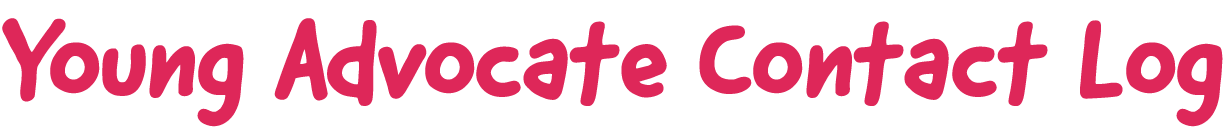 Name: School: Grade: 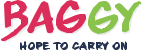 DATENAMEPHONEEMAILNOTESFeb 1, 2022Feb 1, 2022Feb 1, 2022Feb 1, 2022Feb 1, 2022Feb 1, 2022Feb 1, 2022Feb 1, 2022Feb 1, 2022Feb 1, 2022Feb 1, 2022Feb 1, 2022Feb 1, 2022Feb 1, 2022